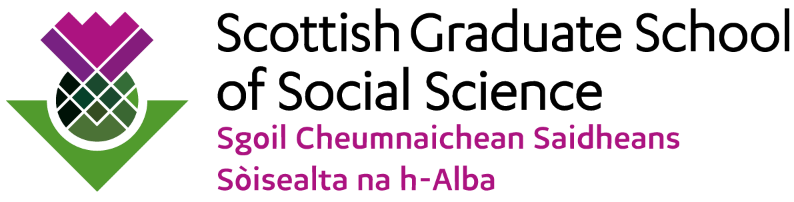 SGSSS Steers Studentship Competition 2023/24 Stage 2 Application Form (full application)Please complete this application form and submit it via SGSSS Apply by 4pm on 12 December 2023 (Tuesday). Supervisors can only submit one application per supervisor-led competition – that is, a supervisor may apply once to the Open Collaborative, the Skills Development Scotland Collaborative and the Steers Competition. Please note, the single application requirement applies to any position within a supervisory team – that is, an applicant cannot apply to a competition as first supervisor on one application and second (or subsequent supervisor) on another application to the same competition. Any application submitted to a supervisor-led competition must not be repurposed as a student-led application, with any applications to the Student-led Open Competition which are assessed to be resubmissions of a supervisor-led application being withdrawn from the competition.Applicant DetailsPlease input your details below. The person submitting the application should be the first supervisor.UoA: Each university will hold and update a register of eligibility. To be eligible to be first supervisor in any SGSSS competition, supervisors will  Have undergone supervisor training within their institution within the last 5 years andHave been submitted to one of the UoA in which the HEI is eligible to hold studentships (ECR supervisors who were not returned to REF 2021 but who are research active, whose work is aligned to a relevant UoA and who are demonstrably social scientists – as indicated by primary discipline, nature of research funding and publications – may be added to the register).For supervisors who have joined an SGSSS DTP university since the last REF and were returned to REF in another UK HEI, they will be eligible ifThey were returned to a panel C UoA or are demonstrably a social scientist (see full list here) returned within panels A, B or D andThe home institution has eligibility for the UoA to which they were returned.For supervisors joining from an international institution, they will be eligible if they fit the criteria for ECRs. All other academic staff may be second or third supervisors. SGSSS will monitor its eligibility criteria in year one of DTP2.2. Proposed Degree and Master’s Programmes Availability of ESRC approved Master’s within Home InstitutionA Masters Arrangement Form is required when an institution does not have an ESRC approved Master’s programme in place (for the relevant pathway) for 1+3.5 studentships, and as such the successful student would be required to undertake their Master’s training (if applicable) at an SGSSS partner institution, where an appropriate ESRC approved Master’s programme is currently in place. To view a full list of the ESRC approved Master’s provisions at our SGSSS-DTP institutions, please click here. Please note that students commencing an SGSSS funded PhD from October 2025 onward who need to undertake a Master’s programme will be expected to do so at their home institution.Please indicate if this applies to your application:		Yes		No		If yes, please tick to conﬁrm you will upload, as part of your application, a completed Masters Arrangement Form, as detailed above 3. Funding ArrangementAs per the competition guidance, all steers studentships are co-funded by SGSSS and the host institution, as per the below split:SGSSS: 67%; HEI: 33%As part of your application you will be asked to upload confirmation (email or letter) from your SGSSS Deans Group Representative confirming that your institution will cover the required share of costs associated with this studentship (if successful), as per the above. Please tick to conﬁrm you will upload, as part of your application, funding conﬁrmation (email or letter) from your Deans Group Representative, as detailed above 4.   Project Details5. ESRC SteersFeasibility of Project within ESRC PhD Funding Time ConstraintsAs of 2024 intake, all ESRC funded students will be expected to submit their PhD within the funded period – that is, the ESRC will no longer recognise the thesis-pending or ‘writing-up’ year.  To support student wellbeing and to ensure that our universities are not penalised for non-completion (the ESRC reserves the right to withhold awards from institutions which do not comply), it is vitally important that plans are feasible within the funded component of the PhD). This will be scrutinised by assessors.Please comment on the feasibility of the proposal being implemented within the funded period. You may wish to reflect on the implications of acquiring specialist training, working across disciplines and on access to data (max 250 words).If you are applying for a Datasets award, please confirm you are confident that the necessary data as outlined in the proposal will be available to the student in a timely fashion AND where there are costs associated with accessing the data (including required specialist subsets), how these costs will be met.7. Research Proposal and Case for Support The case for support should be a maximum of 2,250 words (not including references, which are to be uploaded separately at submission) and MUST include the following:Overview and rationale for project, aims, research questions and methodologies/methods/techniques employedAnticipated project outcomes in terms of research output and likely impactsTimetable (ensuring that the proposal is feasible within a 3-year funded PhD)Knowledge exchange activitiesAny plans for dissemination of research outputsEthical issues associated with this proposal (including those that may impact on formal ethics committee approval and those requiring ongoing consideration in the field/during analysis) and proposed actions to mitigate theseSupervision and fit with project and steers and proposed training arrangements (please make reference to experience of supervisors including in methods training, combination of supervisory skills, research environment e.g., how the research fits within the HEI and School, and how the training needs will be met)Please consult the competition guidance, which contains the 2023/24 Marking Framework (pages 11 to 13), before you complete this section. Please Note: When assessing applications, equal weight will be given to the research proposal and the supervisory team/research environment; both must demonstrably fit the steer(s).8. Risk AssessmentPlease indicate the aspects of your proposal that may be at risk of non-implementation. Indicate the likelihood of such risks and the approaches that you will take to manage such risks in order to ensure that timely completion of your studentship within the funded period is not compromised (250 words max).9. Supervisory Experience and TrainingHas the first supervisor attended PGR Supervisory Training in the last 5 years within their current institution?Yes		No		Please Note: If “No”, evidence of training will need to be provided prior to an award letter being issued, if successful. First Supervisor DetailsSecond Supervisor DetailsThird Supervisor Details (if applicable)Fourth Supervisor Details (if applicable)Supervisory Team as a Whole10. Development Needs Analysis11. Research in Practice - Placements12. Recruitment13. Additional Costs for Overseas Visits/FieldworkPlease tick if the proposal is expected to beneﬁt from the following:Overseas Fieldwork		Difficult Language Training		Overseas Institutional Visit 	14. Applicant confirmationName:Please include titleEmail:HEI:Challenge-Led Pathway: For more on the challenges, visit here.REF Unit of Assessment (UoA) of first supervisor (see note below):PhD Degree Programme:(e.g., PhD Sociology)Please advise which ESRC approved Master’s programme will be undertaken in the event of the successful student applicant requiring a 1+3.5 award (ultimately decided by SGSSS)Proposed project title:Type of application: Please tick all that apply. Please note that for Stage 1 you may have applied for more than one steer. At Stage 2, you should only select those steers for which you have been shortlisted.   AQM           Datasets           Interdisciplinary Research Council(s):If Interdisciplinary, please advise which other Research Council(s) this project will spanHave you submitted this proposal or a similar proposal in previous years to SGSSS?If yes, please summarise the changes to the previous proposal belowYes	 No	 AbstractPlease summarise the project in under 300 wordsImpact summaryPlease provide an impact summary of 250 words or less, incorporating why this proposal is of societal and/or disciplinary value. This summary should make reference to the relevant challenge pathway.How this Project fits with AQM and/or Datasets and/or Interdisciplinary SteerIn no more than 250 words (per steer) and using the ESRC Guidance on Steers and Targets, please describe how the proposed approach and supervisory team meet the relevant steer(s) to which you are applying to (a separate statement needs to be completed for each relevant steer). Interdisciplinary: Please specify which research council(s) the proposal spans in addition to the ESRC. Datasets: Please specify the exact dataset(s) you propose to use. In addition to the ESRC Guidance on Steers and Targets criteria, where applications involve the use of datasets created through your own research, you should evidence that:The primary project funding period has ended;At least one publication deriving from the funded project has appeared in a peer-reviewed journal; and,The project through which the dataset has been generated has been externally funded and awarded through a peer-review process.AQM: Since 2019, there has been NO enhanced stipend for AQM awards.For further information (video presentations) on applying to the three steers listed above, please visit the SGSSS website here.Name:Please include titleEmail Address:HEI:Existing students and their projects:Existing students and their projects:Past student submission on time and completion rates:Past student submission on time and completion rates:For example: Past student submission on time and completion rates: 9 students supervised to completion (100% completion rate); 8 of these submitted within four years or equivalent for P/T (89%).For example: Past student submission on time and completion rates: 9 students supervised to completion (100% completion rate); 8 of these submitted within four years or equivalent for P/T (89%).First supervisor’s top three funded projects and/or publications of relevance to the studentship application:First supervisor’s top three funded projects and/or publications of relevance to the studentship application:Name:Please include titleEmail Address: HEI:Existing students and their projects:Existing students and their projects:Past student submission on time and completion rates:Past student submission on time and completion rates:For example: Past student submission on time and completion rates: 9 students supervised to completion (100% completion rate); 8 of these submitted within four years or equivalent for P/T (89%).For example: Past student submission on time and completion rates: 9 students supervised to completion (100% completion rate); 8 of these submitted within four years or equivalent for P/T (89%).Second supervisor’s top three funded projects and/or publications of relevance to the studentship application:Second supervisor’s top three funded projects and/or publications of relevance to the studentship application:Name:Please include titleEmail Address: HEI:Existing students and their projects:Existing students and their projects:Past student submission on time and completion rates:Past student submission on time and completion rates:For example: Past student submission on time and completion rates: 9 students supervised to completion (100% completion rate); 8 of these submitted within four years or equivalent for P/T (89%).For example: Past student submission on time and completion rates: 9 students supervised to completion (100% completion rate); 8 of these submitted within four years or equivalent for P/T (89%).Third supervisor’s top three funded projects and/or publications of relevance to the studentship application:Third supervisor’s top three funded projects and/or publications of relevance to the studentship application:Name:Please include titleEmail Address: HEI:Existing students and their projects:Existing students and their projects:Past student submission on time and completion rates:Past student submission on time and completion rates:For example: Past student submission on time and completion rates: 9 students supervised to completion (100% completion rate); 8 of these submitted within four years or equivalent for P/T (89%).For example: Past student submission on time and completion rates: 9 students supervised to completion (100% completion rate); 8 of these submitted within four years or equivalent for P/T (89%).Fourth supervisor’s top three funded projects and/or publications of relevance to the studentship application:Fourth supervisor’s top three funded projects and/or publications of relevance to the studentship application:In no more than 350 words please outline the key strengths of the proposed supervisory team including how they will contribute to ensuring that the appointed student would emerge from the PhD with enhanced skills. Please note, SGSSS strongly support supervisory teams that build supervisory capacity through the inclusion of Early Career Researchers. Applications should set out the role of all supervisory team members including how Early Career Researchers will be supported. All supervisory teams should include one supervisor who is experienced in supervision of PhDs to completion (a minimum of two completions is required). Summarise your initial assessment of the student development needs associated with this project and how you will plan to meet these (drawing on potential inputs from the host institution as well as those provided by SGSSS and broader networks). Development needs refer to skills/knowledge etc that will support completion of the PhD programme as well as supporting broader career trajectories. These might include methods, disciplinary knowledge, or broader career skills /exposure like working with policy makers.  In addition, please summarise the development needs of the supervisory team (new and experienced supervisors). Development needs might include supervision specific knowledge/skills, methodological or theoretical advances that will help with supervising this specific proposal or network development and other impact skills. (250 words maximum) All ESRC funded students will be expected to undertake a 3 ms placement within an academic institution (either working within a research centre or with a professional services team), or with a public, private or third sector organisation. The aim of the placement would be to develop transferable skills and sector knowledge that will assist career development. Students would work with the SGSSS team to identify relevant opportunities following award.  To help SGSSS with its planning for placement support, please indicate your current thinking on the type of placement that might be best suited to this particular project and highlight if you have identified a placement partner already (there is no requirement for you to have an identified partner at this stage, for more on this – visit this link). (100 words maximum)Please advise on challenges you anticipate when recruiting a suitably qualiﬁed candidate and how you intend to advertise the studentship to ensure the best chance of recruiting a qualiﬁed candidate?If you are successful, SGSSS will post your studentship on FindAPhD.com. As such, please do not include a budget for advertising on this site within your response.Domestic Fieldwork If this proposal does not require overseas ﬁeldwork, please conﬁrm that any proposed UK based ﬁeldwork can likely to be undertaken within the student’s notional RTSG amount of £940 per annum? If not, please explain why and specify any likely additional costs and how these costs would be met.Please confirm:  ☐  The first supervisor will attend a development needs analysis meeting with the student and SGSSS following award announcement, and ☐  A member of the supervisory team will attend an induction event on November 2024. 